REPUBLIKA HRVATSKAFOND ZA ZAŠTITU OKOLIŠA I ENERGETSKU UČINKOVITOST10 000 ZAGREB, RADNIČKA CESTA 80MB: 1781286, OIB: 85828625994broj telefona: 01/ 5391 800, broj telefaksa: 01/ 5391 810POZIV NA DOSTAVU PONUDAza provedbu postupka nabave memoranduma, košuljica za spise, koverti, mapa, vizitki, vrećica, sitnog uredskog i potrošnog materijalaEvidencijski broj nabave:E-BAG-20/2016Zagreb, srpanj 2016.UPUTE ZA PRIPREMU I PODNOŠENJE PONUDEFond za zaštitu okoliša i energetsku učinkovitost pokrenuo je postupak nabave memoranduma, košuljica za spise, koverte, mape, vizitke, vrećice, sitni uredski i potrošni materijal, te je donio Odluku o početku postupka nabave (klasa: 406-07/16-02/44, ur. broj: 563-10/61-16-2). Na temelju odredbe članka 18. stavka 3. Zakona o javnoj nabavi („Narodne novine“ broj 90/11, 83/13, 143/13 i 13/14-Odluka Ustavnog suda Republike Hrvatske broj: U-I-1678/2013) i točke IV. podtočke 4.7 Naputka za postupanje u postupcima nabave (KLASA: 024-04/14-02/14, URBROJ: 563-10/148-14-2) od 22. prosinca 2014. godine, Naputka o izmjenama naputka za postupanje u postupcima nabave (KLASA: 024-04/14-02/14, URBROJ: 563-10/148-15-3) od 15. travnja 2015. godine te Naputka o II. izmjenama Naputka za postupanje u postupcima nabave (KLASA: 024-04/14-02/14, URBROJ: 563-10/148-15-4) od 30. listopada 2015. za nabavu robe i usluga procijenjene vrijednosti do 200.000,00 kuna, odnosno za nabavu radova do 500.000,00 kuna godišnje (tzv. bagatelnu nabavu), naručitelj nije obvezan provoditi postupke javne nabave propisane Zakonom o javnoj nabavi.1. Podaci o NaručiteljuFOND ZA ZAŠTITU OKOLIŠA I ENERGETSKU UČINKOVITOSTRadnička cesta 80,  10 000 ZagrebBroj telefona:		01/5391 800Broj telefaksa:	01/5391 810Poslovna banka:Hrvatska poštanska banka
IBAN: HR63 2390 0011 1003 14066MB: 1781286, OIB: 85828625994Internetska adresa: www.fzoeu.hr Adresa elektroničke poste: nabava@fzoeu.hr2. Podaci o osobi ili službi zaduženoj za komunikaciju s ponuditeljimaSve obavijesti u svezi ovog postupka nabave mogu se dobiti svakog radnog dana između 9 i 13 sati, do roka za dostavu ponuda, od osoba zaduženih za komunikaciju s gospodarskim subjektima.Osobe ovlaštene za komunikaciju s ponuditeljima su: Biljana Polić, dipl.oec., adresa elektroničke pošte: biljana.polic@fzoeu.hr  i Željka Abramović, bacc.ing.agr., adresa elektroničke pošte: zeljka.abramovic@fzoeu.hr, za pravni dio dokumentacije za nadmetanje.Davor Krivić, adresa elektroničke pošte: davor.krivic@fzoeu.hr, zamjena Danijel Orlić, dipl.iur., adresa elektroničke pošte: danijel.orlic@fzoeu.hr,  za tehnički dio poziva na dostavu ponuda. 3. Popis gospodarskih subjekata sukladno članku 13. ZakonaSukladno članku 13. stavak 9. točka 1. Zakona o javnoj nabavi („Narodne novine“ broj: 90/11, 83/13, 143/13 i 13/14) objavljujemo da Fond za zaštitu okoliša i energetsku učinkovitost kao javni naručitelj ne smije sklapati okvirne sporazume, odnosno ugovore o javnoj nabavi u smislu odredbi članka 13. Zakona sa sljedećim gospodarskim subjektima: Ugostiteljski obrt „DIM“, 23295 Silba; OIB 36673875016Brodska Posavina d.d., Šetalište braće Radić 22, Slavonski Brod; OIB  10430829428Slavonsko-brodska televizija d.o.o., Dr. M. Budaka 1, Slavonski Brod; OIB 19751090713Korzo d.o.o., Trg Ivane Brlić Mažuranić 14, Slavonski Brod; OIB 81065155742Poliklinika Ćosić, Petra Preradovića 4, Slavonski Brod; OIB 82020124372Ustanova za zdravstvenu skrb za djelatnost ginekologije i medicine rada Ćosić,Petra Preradovića 4, Slavonski Brod;  35995618919Mariomont d.o.o., Jeronima Kavanjina 14, Zagreb, OIB: 15652341625M-Solar d.o.o., Zelinska 14, Dugo Selo, OIB: 076703982444. Opis predmeta nabaveNabava memoranduma, košuljica za spise, koverti, mape, vizitki, vrećica, sitnog uredskog i potrošnog materijala- CPV oznaka i naziv predmeta nabave:22900000-9		Razni tiskani materijali22816000-3		Blok22852000-7  		Mapa30199730-6		Posjetnice22852100-8		Košuljice za spise33772000-2		Papirnate vrećice30199710-0		Tiskane omotnice5. Evidencijski broj nabaveE-BAG-20/20166. Procijenjena vrijednost nabave:  100.000,00 kuna bez PDV-a7. Vrsta ugovora o nabavi Ugovor o nabavi memoranduma, košuljica za spise, koverti, mape, vizitki, vrećica, sitnog uredskog i potrošnog materijala.Ugovor se sklapa na rok od 12 mjeseci od dana potpisa ugovora obiju ugovornih strana,odnosno do ispunjenja ugovornih obveza8. Specifikacija predmeta nabaveNabava i isporuka memoranduma, košuljica za spise, kuverti (omotnica), mapa, vizitki (posjetnica), vrećica, sitnog uredskog i potrošnog materijala i to kako slijedi:Grafička priprema: Fond za zaštitu okoliša i energetsku učinkovitost8.1 Količina predmeta nabaveSukladno odredbi čl. 4. Uredbe o načinu izrade i postupanju s dokumentacijom za nadmetanje i ponudama Naručitelj je iskazao okvirne količine predmeta nabave u Troškovniku (Obrazac 6) predmeta nabave a koji se nalaze u prilogu ove dokumentacije. Stvarno nabavljena količina pojedinih stavki troškovnika predmeta nabave na temelju sklopljenog ugovora o javnoj nabavi može biti veća ili manja od okvirnih količina, ali ukupna plaćanja bez poreza na dodanu vrijednost na temelju sklopljenog ugovora ne smiju prelaziti procijenjenu vrijednost nabave. 9. Mjesto isporuke predmeta nabaveFond za zaštitu okoliša i energetsku učinkovitost - Zagreb, Radnička cesta 8010. Rok isporuke predmeta nabaveOdabrani ponuditelj će predmet nabave isporučivati sukcesivno (višekratno) prema potrebama naručitelja, a najkasnije u roku od 72 sata od primitka pisane narudžbe naručitelja na dokaziv način.Narudžbe i isporuke robe moguće je izvršiti samo radnim danom tijekom radnog vremena naručitelja. U rok od 72 sata za dostavu računaju se samo radni dani. Blagdani i neradni dani (subote i nedjelje) ne računaju se u navedeni rok. Sukcesivna isporuka predmeta nabave potvrđuje se otpremnicom ili prijamnim listom, ovjerenim od strane naručitelja i odabranog ponuditelja (prodavatelja).Zapisnik o urednoj isporuci robe sačinit će se nakon uredno izvršene cjelokupne isporuke predmeta nabave, sukladno traženom iz Poziva na dostavu ponuda i sklopljenom Ugovoru.Naručitelj i odabrani ponuditelj imenuju ovlaštene osobe, koje su dužne pratiti realizaciju ugovornih obveza.Odabrani Ponuditelj će Naručitelju platiti penale po dnevnoj stopi od 2 ‰ za svaki dan zakašnjenja u dostavi svake pojedine konačne verzije dokumenta u odnosu na utvrđene rokove, ukoliko je do zakašnjenja došlo krivnjom Ponuditelja. Ukupni iznos penala ne može prekoračiti iznos od 10% od ukupno ugovorenih usluga. Naručitelj može odbiti penale od isplata koje duguje Ponuditelju.Plaćanje penala ne utječe na obveze Ponuditelja.Odabrani ponuditelj i Naručitelj imaju pravo na produženje roka izvođenja usluga u sljedećim slučajevima:uslijed nastupa više sileuslijed mjera predviđenih aktima državnih tijelauslijed pisanog zahtjeva naručitelja za prekidom usluga.Pod višom silom podrazumijeva se „događaj“ koji je izvan kontrole Ponuditelja, i koji ne podrazumijeva pogrešku ili nemar Ponuditelja i koji nije predvidiv.Promjene cijena ili zabrane nadležnih tijela uslijed krivnje ponuditelja, ne smatraju se višom silom.Ponuditelj i Naručitelj neće u navedenim slučajevima imati međusobnih potraživanja zbog eventualno nastalih troškova uslijed produženja roka isporuke.11. Razlozi isključenja ponuditeljaOBVEZNI RAZLOZI ISKLJUČENJA11.1. Javni naručitelj obvezan je isključiti natjecatelja ili ponuditelja iz postupka javne nabave:11.1.1. ako je gospodarski subjekt ili osoba ovlaštena po zakonu za zastupanje gospodarskog subjekta pravomoćno osuđena za bilo koje od sljedećih kaznenih djela odnosno za odgovarajuća kaznena djela prema propisima države sjedišta gospodarskog subjekta ili države čiji je državljanin osoba ovlaštena po zakonu za zastupanje gospodarskog subjekta:a) prijevara (članak 236.), prijevara u gospodarskom poslovanju (članak 247.), primanje mita u gospodarskom poslovanju (članak 252.), davanje mita u gospodarskom poslovanju (članak 253.), zlouporaba u postupku javne nabave (članak 254.), utaja poreza ili carine (članak 256.), subvencijska prijevara (članak 258.), pranje novca (članak 265.), zlouporaba položaja i ovlasti (članak 291.), nezakonito pogodovanje (članak 292.), primanje mita (članak 293.), davanje mita (članak 294.), trgovanje utjecajem (članak 295.), davanje mita za trgovanje utjecajem (članak 296.), zločinačko udruženje (članak 328.) i počinjenje kaznenog djela u sastavu zločinačkog udruženja (članak 329.) iz Kaznenog zakona,b) prijevara (članak 224.), pranje novca (članak 279.), prijevara u gospodarskom poslovanju (članak 293.), primanje mita u gospodarskom poslovanju (članak 294.a), davanje mita u gospodarskom poslovanju (članak 294.b), udruživanje za počinjenje kaznenih djela (članak 333.), zlouporaba položaja i ovlasti (članak 337.), zlouporaba obavljanja dužnosti državne vlasti (članak 338.), protuzakonito posredovanje (članak 343.), primanje mita (članak 347.) i davanje mita (članak 348.) iz Kaznenog zakona (»Narodne novine«, br. 110/97., 27/98., 50/00., 129/00., 51/01., 111/03., 190/03., 105/04., 84/05., 71/06., 110/07., 152/08., 57/11., 77/11. i 143/12.),Za potrebe utvrđivanja okolnosti iz točke 11.1.1. gospodarski subjekt u ponudi dostavlja Izjavu. Izjavu daje osoba po zakonu ovlaštena za zastupanje gospodarskog subjekta. Izjava ne smije biti starija od tri mjeseca računajući od dana početka postupka javne nabave. (Obrazac 2)Javni naručitelj može tijekom postupka  nabave radi provjere okolnosti iz točke 11.1.1. od tijela nadležnog za vođenje kaznene evidencije i razmjenu tih podataka s drugim državama za bilo kojeg natjecatelja, ponuditelja ili osobu po zakonu ovlaštenu za zastupanje gospodarskog subjekta zatražiti izdavanje potvrde o činjenicama o kojima to tijelo vodi službenu evidenciju. Ako nije u mogućnosti pribaviti tu potvrdu,a radi provjere okolnosti iz točke 11.1.1. javni naručitelj može od ponuditelja zatražiti da u primjerenom roku dostavi važeći:1. dokument tijela nadležnog za vođenje kaznene evidencije države sjedišta gospodarskog subjekta, odnosno države čiji je državljanin osoba ovlaštena po zakonu za zastupanje gospodarskog subjekta, ili2. jednakovrijedni dokument koji izdaje nadležno sudsko ili upravno tijelo u državi sjedišta gospodarskog subjekta, odnosno u državi čiji je državljanin osoba ovlaštena po zakonu za zastupanje gospodarskog subjekta, ako se ne izdaje dokument iz kaznene evidencije iz točke 1. ovoga stavka, ili3. izjavu pod prisegom ili odgovarajuću izjavu osobe koja je po zakonu ovlaštena za zastupanje gospodarskog subjekta ispred nadležne sudske ili upravne vlasti ili bilježnika ili nadležnog strukovnog ili trgovinskog tijela u državi sjedišta gospodarskog subjekta, odnosno u državi čiji je ta osoba državljanin ili izjavu s ovjerenim potpisom kod bilježnika, ako se u državi sjedišta gospodarskog subjekta, odnosno u državi čiji je ta osoba državljanin ne izdaju dokumenti iz točke 1. i 2.  ili oni ne obuhvaćaju sva kaznena djela iz točke 12.1.1. ove dokumentacije.11.1.2. ako gospodarski subjekt nije ispunio obvezu plaćanja dospjelih poreznih obveza i obveza za mirovinsko i zdravstveno osiguranje, osim ako mu prema zakonu plaćanje tih obveza nije dopušteno ili je odobrena odgoda plaćanja (primjerice u postupku predstečajne nagodbe).Za potrebe utvrđivanja okolnosti iz točke 11.1.2.  gospodarski subjekt u ponudi ili zahtjevu za sudjelovanje dostavlja:1. potvrdu Porezne uprave o stanju duga koja ne smije biti starija od 30 dana računajući od dana početka postupka nabave, ili2. važeći jednakovrijedni dokument nadležnog tijela države sjedišta gospodarskog subjekta, ako se ne izdaje potvrda iz točke 1., ili3. izjavu pod prisegom ili odgovarajuću izjavu osobe koja je po zakonu ovlaštena za zastupanje gospodarskog subjekta ispred nadležne sudske ili upravne vlasti ili bilježnika ili nadležnog strukovnog ili trgovinskog tijela u državi sjedišta gospodarskog subjekta ili izjavu s ovjerenim potpisom kod bilježnika, koje ne smiju biti starije od 30 dana računajući od dana početka postupka javne nabave, ako se u državi sjedišta gospodarskog subjekta ne izdaje potvrda iz točke 1. ili jednakovrijedni dokument iz točke 2.11.1.3. ako je dostavio lažne podatke pri dostavi dokumenata sukladno članku 67. ZakonaZa potrebe utvrđivanja okolnosti iz točke 11.1.3. gospodarski subjekt u ponudi ili zahtjevu za sudjelovanje dostavlja:1. izjavu o istinitosti podataka na obrascu u privitku ovog poziva na dostavu ponuda (Obrazac 3).U slučaju zajednice ponuditelja, okolnosti iz točke 11.1.1., 11.1.2. i 11.1.3. utvrđuju se za sve članove zajednice pojedinačno.12. Uvjeti sposobnosti gospodarskih subjekata (ponuditelja) i dokazi  sposobnostiPonuditelj mora dokazati pravnu i poslovnu sposobnost te tehničku i stručnu sposobnost, sljedećim dokazima sposobnosti koji se obvezno prilažu uz ponudu.U slučaju postojanja sumnje u istinitost podataka navedenih u dokumentima koje su natjecatelji ili ponuditelji dostavili, javni naručitelj može radi provjere istinitosti podataka:– od natjecatelja ili ponuditelja zatražiti da u primjerenom roku dostave izvornike ili ovjerene preslike tih dokumenata i/ili– obratiti se izdavatelju dokumenta i/ili nadležnim tijelima.PRAVNA I POSLOVNA SPOSOBNOST12.1.1. Ponuditelj mora u ponudi dokazati svoj upis u sudski, obrtni, strukovni ili drugi odgovarajući registar države sjedišta gospodarskog subjekta (sukladno članku 70. Zakona o javnoj nabavi) koji su predmet ovog postupka nabave.Ako se predmetni dokaz ne izdaje u državi sjedišta gospodarskog subjekta, gospodarski subjekt može dostaviti odgovarajuću izjavu s ovjerom potpisa kod nadležnog tijela.Izvod ili izjava ne smije biti starija od 3 (tri) mjeseca računajući od dana objave Poziva  na dostavu ponuda.U slučaju zajednice ponuditelja, svi članovi zajednice obvezni su sukladno članku 70. stavak 5. Zakona pojedinačno dokazati svoju sposobnost iz točke 12.1.1.TEHNIČKA I STRUČNA SPOSOBNOST12.2.1. Popis ugovora (Obrazac 5.) o isporuci robe izvršenih u godini u kojoj je započeo postupak javne nabave i tijekom tri godine koje prethode toj godini. Popis ugovora sadrži iznos, datum isporuke robe i naziv druge ugovorne strane. Ako je druga ugovorna strana naručitelj u smislu ovoga Zakona, popis kao dokaz o urednoj isporuci sadrži ili mu se prilaže potvrda potpisana ili izdana od naručitelja. Ako je druga ugovorna strana privatni subjekt, popis kao dokaz o urednoj isporuci sadrži ili mu se prilaže potvrda tog subjekta, a u nedostatku iste vrijedi izjava gospodarskog subjekta uz dokaz da je potvrda zatražena. Ako je potrebno, javni naručitelj može izravno od druge strane zatražiti provjeru istinitosti potvrde.Dokaz se podnosi u obliku Popisa kojeg sastavlja sam ponuditelj popraćenog potvrdama o urednom ispunjenju ugovora koje daje druga ugovorna strana iz navedenih ugovora.Potvrde o uredno ispunjenim ugovorima moraju sadržavati slijedeće podatke:naziv i sjedište ugovornih stranapredmet nabavevrijednost isporučene robedatum završetkanavod o uredno izvršenom ugovoru.Ugovori iz popisa koji ponuditelji prilažu moraju biti vezani uz predmet nabave na način da se isti odnosi na istu ili sličnu robu koja se traži u ovom postupku nabave.Dokaz iz ove točke mora biti razmjeran predmetu nabave, odnosno ukoliko ponuditelj dostavlja dokaz o izvršenju jednog ugovora dovoljno je da je njegova vrijednost do procijenjene vrijednosti nabave ili ukoliko ponuditelj dostavlja dokaz o izvršenju više ugovora zbroj vrijednosti svih ugovora može biti isti ili viši od procijenjene vrijednosti nabave.U slučaju da se takva potvrda iz objektivnih razloga ne može dobiti od ugovorne strane koja nije javni Naručitelj, vrijedi izjava gospodarskog subjekta o uredno izvršenim ugovorima, uz predočenje dokaza da je potvrda zatražena. Svi dokazi iz točki 11. i 12. Poziva na dostavu ponuda se prilažu u neovjerenoj preslici; neovjerenom preslikom smatra se i neovjereni ispis elektroničke isprave. Nakon rangiranja ponuda prema kriteriju za odabir ponude, a prije donošenja odluke o odabiru, Naručitelj može od najpovoljnijeg ponuditelja s kojim namjerava sklopiti ugovor o javnoj nabavi zatražiti dostavu izvornika ili ovjerenih preslika svih onih dokumenata koji su traženi ovom točkom Dokumentacije, a koje izdaju nadležna tijela.Ukoliko je gospodarski subjekt već u ponudi dostavio određene dokumente u izvorniku ili ovjerenoj preslici, nije ih dužan ponovo dostavljati.13. Sadržaj, oblik, način izrade i način dostave ponuda13.1. Sadržaj ponudePonuditelj je dužan sastaviti ponudu prema slijedećem redoslijedu sadržaja ponudePonudbeni list (Obrazac 1)Dokazi da ne postoje obvezni razlozi za isključenje:Izjava o nekažnjavanju (Obrazac 2.)Izjava o istinitosti podataka (Obrazac 3.)Potvrda Porezne uprave o stanju poreznog dugaIzjava ponuditelja o dostavi jamstva za uredno ispunjenje ugovora (Obrazac 4.)Dokazi pravne i poslovne sposobnostiIzvadak iz upisa u sudski, obrtni, strukovni ili drugi odgovarajući registar države sjedišta gospodarskog subjekta ( točka 12.1.1)Dokazi tehničke i stručne sposobnostiPopis ugovora o isporuci robe izvršenim u 2016. godini i tijekom tri godine koje prethode toj godini (Obrazac 5.)Popunjeni i ovjereni troškovnik (obrazac 6.)Ponuda pohranjena na mediju za pohranu podataka (CD ili DVD), uložena u PVC fascikl, uvezano u ponudi Ostalo traženo u Pozivu na dostavu ponuda (izjave, prilozi)Sve tražene izjave i obrasce ponuditelji su dužni dostaviti s ispunjenim svim stavkama odnosno traženim podacima.U slučaju da ponuditelj navedene izjave i obrasce ne potpiše, te iste ne priloži ponudi, Naručitelj će takvu ponudu smatrati neprihvatljivom.Ponuditelj ne smije mijenjati ili brisati originalni tekst Poziva na dostavu ponuda ili bilo kojeg obrasca iz Poziva na dostavu ponuda.Obrazac ponude, sve stranice troškovnika i sve izjave koje potpisuje i ovjerava ponuditelj, moraju biti potpisane od strane ovlaštene osobe gospodarskog subjekta.Ponuditelj je dužan uz ponudu u papirnatom obliku dostaviti i ponudu na mediju za pohranu podataka (CD ili DVD) koja se u tom slučaju smatra „preslikom“ponude.13.2. Oblik i način izrade ponudaPonuda mora biti izrađena u papirnatom obliku na način naznačen u Pozivu na dostavu ponuda.Ponuda mora biti uvezana u cjelinu na način da se onemogući naknadno vađenje ili umetanje listova ili dijelova ponude npr. jamstvenikom - vrpcom čija su oba kraja na posljednjoj strani pričvršćena naljepnicom ili utisnuta žigom. Ako zbog opsega ili drugih objektivnih okolnosti ponuda ne može biti izrađena  na način da čini cjelinu, onda se izrađuje u dva ili više dijelova.Ako je ponuda izrađena u dva ili više dijelova svaki dio uvezuje se na način da se onemogući naknadno vađenje ili umetanje listova.Stranice ponude označavaju se brojevima  na način da je vidljiv redni broj stranice i ukupan broj stranica ponude. Kada je ponuda izrađena od više dijelova, stranice se označavaju na način da svaki sljedeći dio započinje rednim brojem koji se nastavlja na redni broj stranice kojim završava prethodni dio. Ako je dio ponude izvorno numeriran (primjerice katalozi) ponuditelj ne mora taj dio ponude ponovno numerirati.Dijelovi ponude kao što su uzorci, katalozi, mediji za pohranjivanje podataka i slično koji ne mogu biti uvezani ponuditelj obilježava nazivom i navodi u sadržaju ponude kao dio ponude.Ako je ponuda izrađena od više dijelova ponuditelj mora u sadržaju ponude navesti od koliko se dijelova ponuda sastoji.Ponude se pišu neizbrisivom tintom.Ponuda se predaje u „izvorniku“, potpisana od strane ovlaštene osobe za zastupanje gospodarskog subjekta ili osobe koju je ovlaštena osoba pisanom punomoći ovlastila za potpisivanje ponude (u tom slučaju uz ponudu se obvezno prilaže i punomoć za potpisivanje ponude). Svaki list troškovnika ponuditelj mora ovjeriti službenim pečatom i mora biti potpisan od strane ovlaštene osobe.Ispravci u ponudi moraju biti izrađeni na način da ispravljeni tekst ostane vidljiv (čitak) ili dokaziv. Ispravci moraju uz navod datuma biti potvrđeni pravovaljanim potpisom i pečatom ovlaštene osobe gospodarskoga subjekta.13.3. Način dostave ponudaPonude se dostavljaju u Fond za zaštitu okoliša i energetsku učinkovitost, Radnička cesta 80, Zagreb, urudžbeni ured, prizemlje, svaki radni dan od 10 do 15 sati ili preporučenom poštanskom pošiljkom na navedenu adresu.Ponuditelji dostavljaju ponudu u zatvorenoj omotnici.Na omotnici ponude mora biti naznačen naziv i adresa naručitelja, naziv i adresa ponuditelja, evidencijski broj nabave, naziv predmeta nabave, naznaka „NE OTVARAJ“ – PONUDA -, odnosno mora stajati oznaka slijedećeg izgleda:Ponude je potrebno dostaviti do 12. kolovoza 2016. godine do 13:00 sati bez obzira na način dostave.Ponuditelj samostalno određuju način dostave ponude i sam snosi rizik eventualnog gubitka odnosno nepravovremene dostave ponude.Sve ponude koje nisu predane na ovaj način i u ovom roku neće se otvarati i razmatrati te će biti vraćene ponuditelju.U roku za dostavu ponude ponuditelj može dodatnom, pravovaljano potpisanom izjavom izmijeniti svoju ponudu, nadopuniti je ili od nje odustati.Izmjena ili dopuna ponude dostavlja se na isti način kao i ponuda s tim da se omotnica dodatno označi tekstom „IZMJENA“ odnosno „DOPUNA“.Ponuditelj može do isteka roka za dostavu ponude pisanom izjavom odustati od  svoje dostavljene ponude. Pisana izjava se dostavlja na isti način kao i ponuda s obveznom naznakom „ODUSTANAK OD PONUDE“ Ponuda se ne može mijenjati nakon isteka roka za dostavu ponuda.Naručitelj će na zahtjev ponuditelja dati potvrdu o datumu i vremenu primitka ponude.14. Dopustivost dostave ponuda elektroničkim putemNije dozvoljeno dostavljanje ponude elektroničkim putem.15. Dopustivost alternativnih ponudaAlternativne ponude nisu dopuštene.16. Način izračuna cijene za predmet nabave, sadržaj cijene i način promjene cijeneCijena ponude obuhvaća sve stavke troškovnika i piše se brojkama.U cijenu ponude bez poreza na dodanu vrijednost trebaju biti uračunati svi troškovi i popusti.PDV  se iskazuje zasebno iza cijene ponude.Ako ponuditelj nije u sustavu poreza na dodanu vrijednost ili je predmet nabave oslobođen poreza na dodanu vrijednost, u ponudbenom listu, na mjesto predviđeno za upis cijene ponude s porezom na dodanu vrijednost, upisuje se isti iznos kao što je upisan na mjestu predviđenom za upis cijene ponude bez poreza na dodanu vrijednost, a mjesto predviđeno za upis iznosa poreza na dodanu vrijednost ostavlja se prazno.Ukupnu cijenu ponude čini cijena ponude s PDV-om.Ponuditelji su dužni ponuditi, tj. upisati jedinične cijene i ukupne cijene za svaku stavku troškovnika na način kako je to određeno u troškovniku.U slučaju da ponuditelj ne ispuni makar jednu stavku, cijela ponuda će se smatrati neprihvatljivom i naručitelj će ju isključiti.Jedinična cijena izražena u troškovniku je fiksna i nepromjenjiva.17. Provjera računske ispravnosti ponude i objašnjenje neuobičajeno niske cijeneNaručitelj provjerava računsku ispravnost ponude.Kada izračuni vezani za pojedinačne stavke troškovnika ili cijenu ponude bez poreza na dodanu vrijednost navedeni u ispravljenom troškovniku u ponudi ne odgovaraju metodologiji izračuna iz članka 7. Uredbe o načinu izrade i postupanju s dokumentacijom za nadmetanje i ponudama, naručitelj će ih ispraviti sukladno  metodologiji iz citiranog članka Uredbe.Kada cijena ponude bez poreza na dodanu vrijednost izražena u troškovniku ne odgovara cijeni ponude bez poreza na dodanu vrijednost izraženoj u ponudbenom listu, vrijedi cijena ponude  bez poreza na dodanu vrijednost izražena u troškovniku.U zahtjevu za prihvat ispravka računske pogreške naručitelj će naznačiti koji je dio ponude ispravljen  kao i novu cijenu ponude  proizišle nakon ispravka.Naručitelj će od ponuditelja tražiti objašnjenje cijene ponude koju smatra neuobičajeno niskom ako su ispunjeni sljedeći uvjeti:cijena ponude za više od 50% niža od prosječne cijene preostalih valjanih ponudacijena ponude je za više od 20% niža od cijene drugo rangirane valjane ponude tezaprimljene najmanje tri valjane ponude.18. Valuta u kojoj cijena ponude treba biti izraženaCijena ponude izražava se u kunama.19. Rok, način i uvjeti plaćanjaPlaćanje se obavlja na temelju vjerodostojne knjigovodstvene dokumentacije (računa) odabranog ponuditelja za uredno isporučenu robu na mjesto isporuke u roku od 30 dana od dana zaprimanja valjanog računa. Uz račun se prilaže otpremnica ili prijamni list, ovjereni od strane odabranog ponuditelja i Naručitelja.Račun se dostavlja na plaćanje na adresu Naručitelja: Radnička cesta 80, 10000 Zagreb s naznakom naziva ugovora: Nabava i isporuka memoranduma, košuljica za spise, koverti, mape, vizitki, vrećica, sitnog uredskog i potrošnog materijala pozivom na broj ugovora iz registra ugovora, klasu i urudžbeni broj ugovora. Uz račun se prilaže primopredajni zapisnik potpisan od strane naručitelja. Računi koji nisu izdani na navedeni način, biti će vraćeni ponuditelju.Plaćanje se obavlja na žiro račun odabranog ponuditelja. Nema avansnog plaćanja.20. Rok valjanosti ponude  Najmanje 60 dana od dana određenog za dostavu ponude. Naručitelj će odbiti ponudu čiji je rok valjanosti kraći od zahtijevanog. Iz opravdanih razloga, naručitelj može u pisanoj formi tražiti, a ponuditelj će također u pisanoj formi produžiti rok valjanosti ponude. U roku produženja valjanosti ponude niti naručitelj niti ponuditelj neće tražiti izmjenu ponude.21. Kriterij odabira najpovoljnije ponudeSukladno odredbama Zakona o javnoj nabavi ovlašteni predstavnici Naručitelja provesti će postupak nabave za izvršenje usluge putem narudžbenice s jednim gospodarskim subjektom – najpovoljnijim ponuditeljem, utvrditi prihvatljive ponude i predložiti odgovornoj osobi Naručitelja donošenje Odluke o odabiru.Kriterij odabira je najniža cijena ponude.Najpovoljnija ponuda je prihvatljiva, prikladna i pravilna ponuda s najnižom ukupnom cijenom.22. Jezik na kojem se sastavlja ponudaPonuda se podnosi na hrvatskom jeziku i latiničnom pismu. 23. Datum, vrijeme i mjesto dostave ponudaRok za dostavu ponuda je 12. kolovoza 2016. godine u 13:00 sati.Adresa na koju se dostavljaju ponude je: FOND ZA ZAŠTITU OKOLIŠA I ENERGETSKU UČINKOVITOST, Radnička cesta 80, prijemni ured, prizemlje, Zagreb.Ponude koje Naručitelj primi nakon isteka krajnjeg roka za podnošenje ponuda smatrat će se zakašnjelima, neće biti otvorene i biti će vraćene ponuditeljima koji su ih podnijeli.24. Stavljanje na raspolaganje Poziva na dostavu ponudaPoziv na dostavu ponuda objavljuje se na Elektroničkom oglasniku javne nabave i na internetskim stranicama Fonda za zaštitu okoliša i energetsku učinkovitost. Sve eventualne izmjene poziva za dostavu ponuda biti će objavljenje na isti način kao i prvobitna dokumentacija.25.  Vrsta, sredstvo jamstva i uvjeti jamstva 25.1.Jamstvo za uredno ispunjenje ugovoraJamstvo za uredno ispunjenje ugovora o javnoj nabavi podnosi se u obliku bjanko zadužnice i iznosi 10 posto (deset %) od vrijednosti ugovora s PDV-om,  na rok od 30 dana nakon prestanka važenja ugovora.Kao jamstvo za uredno ispunjenje ugovora dostavlja se bjanko zadužnica ispostavljena sukladno Pravilniku o registru zadužnica i bjanko zadužnica (NN 115/12 od 18.10. 2012.)Zadužnica za uredno ispunjenje ugovora ovjerena i potvrđena od strane javnog bilježnika predaje se prilikom potpisa ugovora.Zadužnica za uredno ispunjenje ugovora će se naplatiti u slučaju povrede ugovornih obveza. U slučaju da odabrani ponuditelj ne dostavi jamstvo, ugovor se automatski raskida.Ponuditelj je dužan u ponudi dostaviti ispunjenu i potpisanu Izjavu o dostavi jamstva za uredno izvršenje ugovora (Obrazac 4).26. Rok donošenja odluke o odabiru ili poništenju30 dana od isteka roka za dostavu ponuda.Naručitelj će Odluku o odabiru odnosno Odluku o poništenju dostaviti bez odgode zajedno s preslikom Zapisnika o pregledu i ocjeni ponuda svakom ponuditelju preporučenom poštom s povratnicom ili na drugi dokaziv način.27. Bitni dijelovi ugovoraOdabrani ponuditelj je u obvezi izvršiti predmet nabave sukladno roku, kvaliteti, uvjetima, pojedinačnim cijenama i količinama navedenim u ponudi ponuditelja i uvjetima Poziva na dostavu ponuda i troškovnika koji će biti sastavni dio ugovora o nabavi.  Bitni uvjeti ugovora:−	oblik ugovora: pisani, potpisan i ovjeren pečatom odgovornih osoba ugovornih strana,ugovorne strane: Naručitelj (Fond za zaštitu okoliša i energetsku učinkovitost)/ odabrani ponuditelj (Isporučitelj),predmet nabave: Nabava i isporuka memoranduma, košuljica za spise, koverti, mape, vizitki, vrećica, sitnog uredskog i potrošnog materijala sastavni dio ugovora: odabrana ponuda ponuditelja sukladno Pozivu za dostavu ponuda i dostavljeni troškovnikkoličina i mjesto isporuke predmeta nabave: sukladno Pozivu na dostavu ponuda i troškovniku, Fond za zaštitu okoliša i energetsku učinkovitost u Zagrebu, Radnička cesta 80cijena predmeta nabave: sukladno procijenjenoj vrijednosti nabave Naručitelja, troškovniku i cijeni odabrane ponude,rok isporuke predmeta nabave: Ponuditelj je dužan predmet nabave isporučivati sukcesivno (višekratno) prema potrebama naručitelja, a najkasnije u roku od 72 sata od primitka pisane narudžbe naručitelja na dokaziv način. Narudžbe i isporuke robe moguće je izvršiti samo radnim danom tijekom radnog vremena naručitelja. U rok od 72 sata za dostavu računaju se samo radni dani. Blagdani i neradni dani (subote i nedjelje) ne računaju se u navedeni rok. Sukcesivna isporuka predmeta nabave potvrđuje se otpremnicom ili prijamnim listom, ovjerenim od strane naručitelja i odabranog ponuditelja (prodavatelja).ako odabrani ponuditelj ne isporuči predmet nabave u ugovorenom roku, dužan je platiti ugovornu kaznu u iznosu 2‰ od ukupne vrijednosti ugovora za svaki dan zakašnjenja. Ukupni iznos ugovorne kazne ne može biti veći od 10% (deset posto) ukupne vrijednosti ugovora (s PDV)rok na koji se sklapa ugovor: na rok od 1 godine od dana potpisa obiju ugovornih strana, odnosno do ispunjenja ugovornih obvezajamstvo za uredno ispunjenje ugovora: odabrani ponuditelj u obvezi je prilikom potpisa ugovora dostaviti bjanko zadužnicu za uredno ispunjenje ugovornih obveza u iznosu od 10% ukupne vrijednosti ugovora (s PDV-om), na rok od 30 dana nakon prestanka važenja ugovora, pod prijetnjom raskida ugovora i/ili naplate jamstva za uredno ispunjenje ugovora. U slučaju produljenja ugovorenog roka, Ponuditelj će dostaviti jamstvo za novo ugovorno razdoblje. U slučaju da ponuditelj ne dostavi jamstvo za uredno ispunjenje ugovornih obveza, ugovor se automatski raskidarok, način i uvjeti plaćanja: plaćanje se obavlja na temelju vjerodostojne knjigovodstvene dokumentacije (računa) odabranog ponuditelja za uredno isporučenu robu na mjesto isporuke u roku od 30 dana od dana zaprimanja valjanog računa. uz račun se prilaže otpremnica ili prijamni list, ovjereni od strane odabranog ponuditelja i Naručitelja. Račun i otpremnica se dostavljaju na plaćanje na adresu Naručitelja: Radnička cesta 80, 10000 Zagreb s naznakom naziva ugovora: Nabava i isporuka memoranduma, košuljica za spise, koverti, mape, vizitki, vrećica, sitnog uredskog i potrošnog materijala pozivom na broj ugovora iz registra ugovora, klasu i urudžbeni broj ugovora. Računi koji nisu izdani na navedeni način, biti će vraćeni ponuditelju. Plaćanje se obavlja na IBAN odabranog ponuditelja. Nema avansnog plaćanja.imenovanje ovlaštenih osoba obje ugovorne strane zaduženih za realizaciju ugovornih odredbi28. Podaci o osobama odgovornim za izvršenje ugovoraPonuditelji, pravne osobe, moraju u ponudi naznačiti imena i odgovarajuću stručnu kvalifikaciju osoba odgovornih za izvršenje ugovora o nabavi „memoranduma, košuljica za spise, koverti, mape, vizitki, vrećica, sitnog uredskog i potrošnog materijala“.29. Povrat dokumentacijePonude i dokumentacija priložena uz ponudu ne vraćaju se osim u slučaju zakašnjele ponude i odustajanja ponuditelja od neotvorene ponude.30. Posebne odredbeNa ovaj postupak se ne primjenjuju odredbe zakona o javnoj nabavi i Naručitelj zadržava pravo poništiti ovaj postupak nabave u bilo kojem trenutku, odnosno ne odabrati niti jednu ponudu, a sve bez ikakvih obveza ili naknada bilo koje vrste prema ponuditeljima.FOND ZA ZAŠTITU OKOLIŠA IENERGETSKU UČINKOVITOSTObrazac 2. 	DOKAZ O NEKAŽNJAVANJU AKO GOSPODARSKI SUBJEKT ZASTUPA ZAKONSKI ZASTUPNIK SA NAJMANJE JOŠ JEDNOM OSOBOM (DRUGIM ZAKONSKIM ZASTUPNIKOM, PROKURISTOM I SL.) IZJAVU DAJU OBJE OVLAŠTENE OSOBE!I Z J A V A
Ja, _______________________ iz _________________________, osobna iskaznica broj ____________	(ime i prezime)	(mjesto) I ja, _______________________ iz _________________________, osobna iskaznica broj ___________	(ime i prezime)	(mjesto)ovlaštena/e osoba/e za zastupanje gospodarskog subjekta______________________________________________, 				 (naziv gospodarskog subjekta)pod materijalnom i kaznenom odgovornošću izjavljujem/o za sebe i za gospodarski subjekt da protiv mene osobno, niti protiv gospodarskog subjekta nije izrečena pravomoćna osuđujuća presuda za bilo koje od sljedećih kaznenih djela odnosno za odgovarajuća kaznena djela prema propisima države sjedišta gospodarskog subjekta ili države čiji je državljanin osoba ovlaštena po zakonu za zastupanje gospodarskog subjekta:a) prijevara (članak 236.), prijevara u gospodarskom poslovanju (članak 247.), primanje mita u gospodarskom poslovanju (članak 252.), davanje mita u gospodarskom poslovanju (članak 253.), zlouporaba u postupku javne nabave (članak 254.), utaja poreza ili carine (članak 256.), subvencijska prijevara (članak 258.), pranje novca (članak 265.), zlouporaba položaja i ovlasti (članak 291.), nezakonito pogodovanje (članak 292.), primanje mita (članak 293.), davanje mita (članak 294.), trgovanje utjecajem (članak 295.), davanje mita za trgovanje utjecajem (članak 296.), zločinačko udruženje (članak 328.) i počinjenje kaznenog djela u sastavu zločinačkog udruženja (članak 329.) iz Kaznenog zakona,b) prijevara (članak 224.), pranje novca (članak 279.), prijevara u gospodarskom poslovanju (članak 293.), primanje mita u gospodarskom poslovanju (članak 294.a), davanje mita u gospodarskom poslovanju (članak 294.b), udruživanje za počinjenje kaznenih djela (članak 333.), zlouporaba položaja i ovlasti (članak 337.), zlouporaba obavljanja dužnosti državne vlasti (članak 338.), protuzakonito posredovanje (članak 343.), primanje mita (članak 347.) i davanje mita (članak 348.) iz Kaznenog zakona (»Narodne novine«, br. 110/97., 27/98., 50/00., 129/00., 51/01., 111/03., 190/03., 105/04., 84/05., 71/06., 110/07., 152/08., 57/11., 77/11. i 143/12.).	Gospodarski subjekt - Ponuditelj:	_____________________________	(ime i prezime ovlaštene osobe ponuditelja)	_____________________________ 			 (potpis)	_____________________________	(ime i prezime ovlaštene osobe ponuditelja)Datum: _______._______.2016.		_____________________________			(potpis)Obrazac 3.IZJAVA O ISTINITOSTI PODATAKAPREDMET NABAVE: „Nabava memoranduma, košuljica za spise, koverti, mape, 	  		vizitki, vrećica, sitnog uredskog i potrošnog materijala“EVIDENCIJSKI BROJ NABAVE: E-BAG-20/2016Naziv ponuditelja:			        Sjedište:		             OIB:			                  Izjavljujemo da su svi podaci koje smo dostavili u ponudi točni i suglasni smo da naručitelj u postupku pregleda i ocjene ponude može provjeriti njihovu istinitost.								Ovlaštena osoba ponuditelja:								_________________________								                   (potpis i pečat)U _____________, dana_________________.Obrazac 4.IZJAVA PONUDITELJA O DOSTAVI JAMSTVA ZA UREDNO ISPUNJENJE UGOVORAU postupku nabave koji provodi Fond za zaštitu okoliša i energetsku učinkovitost za nabavu „memoranduma, košuljica za spise, koverti, mape, vizitki, vrećica, sitnog uredskog i potrošnog materijala“, evidencijski broj nabave: E-BAG-20/2016ponuditelj _________________________________________ izričito potvrđuje slijedeće			        (naziv ponuditelja, sjedište)da će, ukoliko njegova ponuda bude odabrana za sklapanje ugovora, dostaviti jamstvo za uredno ispunjenje ugovora, u obliku bjanko zadužnice;da će bjanko zadužnica biti u visini od 10 % (deset posto) ugovorene sveukupne cijene sa pripadajućim PDV-omda će bjanko zadužnicu za uredno ispunjenje ugovora ovjerenu od strane javnog bilježnika predati prilikom potpisa ugovora o nabavi da je suglasan da će se bjanko zadužnica za uredno ispunjenje ugovora naplatiti u slučaju povrede ugovornih obveza.a što ponuditelj potvrđuje svojim pečatom i potpisom ovlaštene osobe.U ______________, ______________2016. godine								ZA PONUDITELJA:						(IME I PREZIME, te potpis ovlaštene osobe)							M.P. ______________________Obrazac 5.POPIS UGOVORA O ISPORUČENOJ ROBIU 2016. GODINI I TIJEKOM PRETHODNE 3 (TRI) GODINEDatum:							Potpis:		Prilog I. PONUDBENOM LISTUSukladno Pozivu na dostavu ponuda u postupku nabave „Memoranduma, košuljica za spise, koverti, mape, vizitki, vrećica, sitnog uredskog i potrošnog materijala“, Evidencijski broj nabave:E-BAG-20/2016., gospodarski subjekti udruženi u zajednicu ponuditelja dajuIZJAVU O SOLIDARNOJ ODGOVORNOSTI ZAJEDNIČKIH PONUDITELJAkojoj izjavljujemo da: Naziv i sjedište gospodarskog subjekta: _____________________________________Adresa: __________________________________________________________________OIB: _______________________ Telefon: _____________Telefaks: _________________e-mail: ___________________________________________________________________Ime, prezime i funkcija ovlaštene osobe: ________________________________________Naziv i sjedište gospodarskog subjekta: ______________________________________Adresa: __________________________________________________________________OIB: _______________________ Telefon: _____________Telefaks: _________________e-mail: ___________________________________________________________________Ime, prezime i funkcija ovlaštene osobe: ________________________________________Naziv i sjedište gospodarskog subjekta: ______________________________________Adresa: __________________________________________________________________OIB: _______________________ Telefon: _____________Telefaks: _________________e-mail: ___________________________________________________________________Ime, prezime i funkcija ovlaštene osobe: ________________________________________kao članovi zajednice ponuditelja solidarno odgovaramo naručitelju za uredno ispunjenje ugovora koji će se sklopiti  u slučaju odabira naše ponude.U _____________, dana_________________.						     Članovi zajednice ponuditelja:				(upisati ime, prezime i funkciju ovlaštenih osoba za zastupanje)																	              _____________________________________					M.P.                                     (potpis)					              _____________________________________					M.P.                                     (potpis)					              _____________________________________					M.P.                                     (potpis)Napomena: U slučaju većeg broja sudionika u zajednici ponuditelja, potrebno je upisati podatke o svim sudionicima zajednice ponuditelja (po potrebi upisati dodatne retke). Prilog II. PONUDBENOM LISTUSukladno Pozivu na dostavu ponuda u postupku nabave „memoranduma, košuljica za spise, koverti, mape, vizitki, vrećica, sitnog uredskog i potrošnog materijala“, Evidencijski broj nabave:E-BAG-20/2016, gospodarski subjekti udruženi u zajednicu ponuditelja daju slijedeću izjavuPODACI O PODIZVODITELJIMA(priložiti samo u slučaju ako se dio ugovora ustupa podizvoditeljima)PODIZVODITELJ ____________________________________________________________Podaci o podizvoditeljuNaziv ili tvrtka:_____________________________________Sjedište:_____________________________________________OIB:___________________________________________________IBAN:__________________________________________________Podaci o dijelu ugovoraPredmet:________________________________________________Količina:____________________________________________________Vrijednostpodugovora:___________________________________________________Postotni diougovora o javnojnabavi koji sedaje upodugovor:________________________________________________________________________								Ovlaštena osoba ponuditelja:								_________________________							                   (potpis i pečat)U _____________, dana_________________.Napomena: U slučaju većeg broja podizvoditelja, potrebno je upisati podatke o svim podizvoditeljima (po potrebi upisati dodatne retke). R.brojOpis predmeta nabaveOkvirna količina1.Memorandum format A4, tisak 4/0, munken print cream 15, 80g, 2 vrste (10.000 + 100.000 komada)110.0002.Omotnice (kuverte) American  - prozor na desnoj strani, bijele strip,  tisak 4/015.0003.Omotnice (kuverte) B5 - bijele samoljepive (strip), tisak 4/0 boje100.0004.Omotnice (kuverte) - dimenzije: 17,5x11,5 cm, s povratnicom/dostavnicom, bijela, strip -UT-II-31, 2 vrste po 3000 komada, tisak 1/1 (crna)6.0005.Omotnice (kuverte) - dimenzije: 22,9x32,4 cm, C4-BB, bijela, strip, tisak 4/05.0006.Košuljice za spise – Omot spisa neupravnog predmeta  (dimenzije 30.5x46 cm otvoreni format, presavijeno po sredini,tisak 1/1, papir šamoa 140g50.0007.Posjetnice, format: 85 x 54 mm, tisak: 4/4,  papir: KEAYKOLOUR 100% Recycled Particles Snow, 300 g/, minimalna količina po narudžbi je 1.000 komada (20 vrsta po 50 komada)6.0008. Papirnata vrećica sa križnim dnomDimenzija vrećice:250x350x80 mm, dimenzija plašta:680x455 mm, tisak 4/0, mat plastifikacija: 1/0, papir: mat kunstruck 150 g/m2, dorada:rezanje na format, biganje, vezanje ručkice od bijele špage duljine 40 cm, vreće su ojačane na dnu i pod rukohvatima, pakiranje5009. Mapa A4Dimenzija štance:525x380 mm, tisak:4/0, mat plastifikacija:1/0, papir:mat kunstuck 300g/m2, dorada: rezanje, štancanje, pakiranje, isporuka u otvorenom formatu50010.BlokFormat A4, 50 listova, papir bijeli offset 80g/m2, tisak:4/0, podloga:kartonska 300g/m2, ljepljeno u glavi500		FOND ZA ZAŠTITU OKOLIŠA I  ENERGETSKU UČINKOVITOSTRadnička cesta 80, 10 000 ZagrebE-BAG-20/2016NE OTVARAJ – PONUDA„Memorandumi, košuljice za spise, koverte, mape, vizitke, vrećice, sitni uredski i potrošni materijal“OBRASCIOBRASCI SU SASTAVNI DIO POZIVA NA DOSTAVU PONUDA ZA OVAJ POSTUPAK NABAVE I NJIHOV OBLIK PROPISAN JE OD STRANE NARUČITELJA. PONUDITELJ NE SMIJE MIJENJATI ILI BRISATI ORIGINALNI TEKST POZIVA NA DOSTAVU PONUDA ILI BILO KOJEG OBRASCA IZ POZIVA NA DOSTAVU PONUDA.PONUDBENI LIST, SVE STRANICE TROŠKOVNIKA I SVE IZJAVE KOJE POTPISUJE I OVJERAVA PONUDITELJ, MORAJU BITI POTPISANE OD STRANE OVLAŠTENE OSOBE GOSPODARSKOG SUBJEKTA.U SLUČAJU VEĆEG BROJA ČLANOVA ZAJEDNICE PONUDITELJA I / ILI PODIZVODITELJA, PONUDITELJ MOŽE DODATI POTREBAN BROJ RUBRIKA.Redni brojNaziv USLUGEVrijednost     (kn bez PDV-a)DATUM IZVRŠENJA USLUGENaručitelj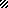 